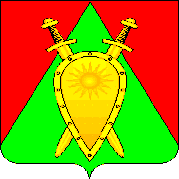 Администрация городского округа ЗАТО п. ГорныйП О С Т А Н О В Л Е Н И Е4 апреля 2024 года                                  		                                         № 133О внесении изменений в муниципальную программу «Формирование комфортной городской среды в городском округе ЗАТО п. Горный на 2018-2024 годы», утвержденную постановлением администрации городского округа ЗАТО п. Горный от 21 сентября 2017 года № 144В целях реализации федерального проекта «Формирование комфортной городской среды» в составе государственной программы Российской Федерации «Обеспечение доступным и комфортным жильем и коммунальными услугами граждан Российской Федерации», регионального проекта «Формирование комфортной городской среды», в соответствии с Бюджетным кодексом РФ, Федеральным Законом от 06 октября 2003 года  №131-ФЗ «Об общих принципах организации местного самоуправления в Российской Федерации», Постановлением Правительства Забайкальского края от 31 августа 2017 года № 372 «Об утверждении государственной программы Забайкальского края «Формирование современной городской среды», Методикой распределения иных межбюджетных трансфертов из бюджета Забайкальского края бюджетам муниципальных районов, муниципальных и городских округов Забайкальского края на реализацию отдельных мероприятий Плана социального развития центров экономического роста Забайкальского края и правилами их предоставления, утвержденными постановлением Правительства Забайкальского края от 22 мая 2020 года N 172», в связи с возникшей необходимостью администрация городского округа ЗАТО п. Горный п о с т а н о в л я е т: Внести следующие изменения в муниципальную программу «Формирование комфортной городской среды в городском округе ЗАТО п. Горный на 2018-2024 годы», утвержденную постановлением администрации городского округа ЗАТО п. Горный от 21 сентября 2017 года № 144 (в редакции постановления от 25.12.2017 г. № 224, от 28.03.2018 № 65, от 29.03.2019 № 66, 04.09.2019 № 147, от 28.10.2019 № 182, от 06.03.2020 г. № 34, от 29.03.2021 г. № 58, от 27.08.2021 г. № 177, от 02.11.2021 г. № 231, от 11.02.2022 г. № 38, от 10.10.2022 г. № 267, 27.01.2023 г. № 22, от 27.03.2023 г. № 97, от 28.08.2023 г. № 255, от 11.12.2023 г. № 388):в паспорте муниципальной программы, в позиции «Объемы бюджетных ассигнований программы», в разделе «федеральный бюджет», в строке «2024 год» цифры «40 924 891,00» заменить цифрами «63 684 253,33»; в разделе «краевой бюджет», в стоке «2024 год» цифры «1 535 870,00» заменить цифрами «2 000 347,67»; в разделе «местный бюджет» цифры «8 871 933,98» заменить цифрами «13 338 651,86», в разделе «местный бюджет», в строке «2024 год», цифры «1 750 000,0» заменить цифрами «6 216 717,88»;в разделе 1. «Характеристика текущего состояния сферы реализации муниципальной программы»; в таблице «Адресный перечень дворовых территорий, нуждающихся в благоустройстве в 2018-2024 годы:1.2.1.1. строку 4 изложить в следующей редакции: 1.2.1.1. строку 7 изложить в следующей редакции: Раздел 5. Перечень основных мероприятий. Строку «благоустройство дворовых территорий многоквартирных домов» дополнить словами «в том числе реализация проекта "1000 дворов" (благоустройство не менее 130 дворовых территорий). Мероприятие осуществляется посредством предоставления из бюджета Забайкальского края бюджетам муниципальных образований иных межбюджетных трансфертов на реализацию мероприятий по благоустройству дворовых территорий в соответствии с Методикой распределения иных межбюджетных трансфертов из бюджета Забайкальского края бюджетам муниципальных районов, муниципальных и городских округов Забайкальского края на реализацию отдельных мероприятий Плана социального развития центров экономического роста Забайкальского края и правилами их предоставления, утвержденными постановлением Правительства Забайкальского края от 22 мая 2020 года N 172»;Строку «- благоустройство территорий общего пользования и массового отдыха» дополнить словами «в том числе реализация проекта победителя Всероссийского конкурса лучших проектов создания комфортной городской среды, проводимого для субъектов Российской Федерации, входящих в состав Дальневосточного федерального округа».В приложении к программе № 1 «Перечень основных мероприятий муниципальной программы «Формирование комфортной городской среды в городском округе ЗАТО п. Горный на 2018-2024 годы»: в столбце «Номер и наименование мероприятия», пункт 6 изложить в следующей редакции: «6. Благоустройство дворовых территорий по улицам: 1) ул. Солнечная, д.12, д.14; 2) ул. Солнечная, д.16; 3) ул. Молодежная, д.25; в столбце «Номер и наименование мероприятия», пункт 11 изложить в следующей редакции: «11. Благоустройство дворовых территорий по улицам: 1) ул. Дружбы, д.6, д.8; 2) ул. Дружбы, д.7, д.9; 3) ул. Таёжная, д.34, д.35, д.37, д.38; 4) ул. Таёжная, д.36, д.39; 5) ул. Таёжная, д.40, д.150, д.155; 6) ул. Таёжная, д.41, д.151, д.152, д.154, д.153; 7) ул. Таёжная, д.33; 8) ул. Таёжная, д.6;в приложении к программе № 2 «Сведения о показателях (индикаторах) муниципальной программы «Формирование комфортной городской среды в городском округе ЗАТО п. Горный на 2018-2024 годы»:в строке 1 «Количество благоустроенных дворовых территорий», в столбце «2020 год» цифру «5» заменить цифрой «3», в столбце «2024 год» цифру «6» заменить цифрой «8»;в строке 2 «Доля благоустроенных дворовых территорий от общего количества дворовых территорий», в столбце «2020 год» цифру «13» заменить цифрой «8»; в столбце «2024 год» цифру «18» заменить цифрой «24»;в строке 3 «Охват населения благоустроенными дворовыми территориями (доля населения, проживающего в жилом фонде с благоустроенными дворовыми территориями от общей численности населения)», в столбце «2020 год» цифру «4» заменить цифрой «7»; в столбце «2024 год» цифру «2» заменить цифрой «11»;в приложении к программе № 3 «Ресурсное обеспечение реализации муниципальной программы «Формирование комфортной городской среды в городском округе ЗАТО п. Горный на 2018-2024 годы»:в столбце «2024» в строке «Бюджет городского округа ЗАТО п. Горный» цифры «1750,00» заменить цифрами «6216,72»;в столбце «2024» в строке «Федеральный бюджет» цифры «40924,9» заменить цифрами «63684,25»;в столбце «2024» в строке «Краевой бюджет» цифры «1535,9» заменить цифрами «2000,35»Настоящее постановление вступает в силу после его официального опубликования (обнародования). Настоящее постановление опубликовать (обнародовать) на официальном сайте городского округа ЗАТО п. Горный https://gorniy.75.ru Контроль за исполнением настоящего постановления оставляю за собой.Глава ЗАТО п. Горный                                                                     Т.В. КарнаухГлавный специалист администрациигородского округа ЗАТО п. Горный______________________ Д.М. Шишкин«____» _________ 2024 г.Главный специалист жилищного отдела_____________ Варлакова А.С. « ___ »___________2024 г.42021 (в ред. постановления от)1) ул. Солнечная, д.12, д.14 1) ул. Солнечная, д.16 3) ул. Молодежная, д.2572024 1) ул. Дружбы, д.6, д.8 2) ул. Дружбы, д.7, д.9 3) ул. Таёжная, д.34, д.35, д.37, д.38; 4) ул. Таёжная, д.36, д.39; 5) ул. Таёжная, д.40, д.150, д.155; 6) ул. Таёжная, д.41, д.151, д.152, д.154, д.153; 7) ул. Таёжная, д.33; 8) ул. Таёжная, д.6